جامعة الملك سعود						                                                مفردات المقرر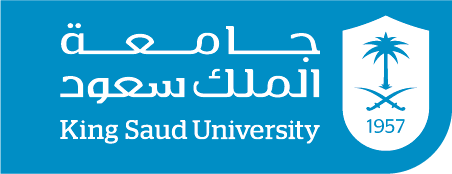    كلية الآداب                                                                                                               الفصل الدراسي: الأول  قسم الإعلام                                                                                                         السنة الدراسية: 1437هـ / 1438   معلومات المحاضر:معلومات المقرر:طرق التقييم:الخطة الأسبوعية:معايير التقييم: العرض التقديمي: استيعاب المجموعة للمادة العلمية.                             (2.5 درجة)استخدام المصادر الخارجية.                                    (2.5 درجة)- أسلوب تسهيل المادة العلمية.                                (2.5 درجة)الإبداع والتجديد.                                                 (2.5 درجة)التناسق والتناغم بين أفراد المجموعة.                        (2.5 درجة)الإلتزام بالوقت                                                   (2.5 درجة)تكاليف كتابة الأخبار:استخدام القالب الصحفي                                        (درجتان)سلامة اللغة والأسلوب الصحفي                             (درجتان)تسليم التكليف في الوقت المحدد                              (درجة واحدة)عبدالعزيز بن علي الفقيهياسم المحاضرالإثنين 9- 10، 12-1، 3-4 الساعات المكتبية103 أرقم المكتبaafaqihi@ksu.edu.saعنوان البريدي الإلكترونيتحرير الخبر اسم المقرر224 تصل رقم المقرريركز هذا المقرر على أهمية الخبر، وتعاريفه، وتاريخه، ومعايير اختياره ونشره، وأنواعه، ومصادره، وتغطيته، وأساليب كتابته، وتحريره بآسلوب عملي مكثف. توصيف المقرر 1- معرفة تعاريف الخبر وأهميته، وتاريخه، ومعايير اختياره ونشره، وأنواعه، ومصادره، وتغطيته،      وأساليب كتابته، وتحريره ( اختيار العنوان، الصورة الصحفية).ب-  القدرة على التمييز بين كتابة الخبر وتحريره.ج-معرفة الطلاب لكل ما يتعلق بالخبر من خلال التطبيق على نماذج من الصحف، والتدريب على إعداد نماذج، والتكليفات المنزليةنواتج التعلم(المنصوص عليها في توصيف المقرر)حاتم عابد الرحيلي، صناعة الصحفي المميز ( الطبعة الأولى ١٤٣٦-٢٠١٥)الكتب الرئيسية وقت التقييم تقسيم الدرجاتالنوعنهاية الفصل10 درجاتالحضور والمشاركةيحدد لاحقاً15 درجةتكاليف كتابة الأخبار يحدد بالإتفاق مع المجموعات15 درجةتكليف العرض التقديميمنتصف الفصل20 درجةاختبار عملينهاية الفصل40 درجةاختبار نهائيالجزء العمليالجزء النظريالتالايخالأسبوع--------تعريف بالمقرر ومفرداته1الحصول على الخبر (تجربة ميدانية)التغطية الإخبارية الحية (ورشة عمل)نشأة الخبر1 مارس2السياسة التحريرية (نموذج مدرسة الحياة الصحفية)مفهوم الخبر ( التعريف ـ الشروط ـ الوظائف)8 مارس3إعادة صياغة (ورشة عمل)مفهوم الخبر (الصفات ـ العناصر ـ المحددات)15 مارس4نقد الأخبارأنواع الخبر22 مارس5إعادة صياغة (ورشة عمل)أشكال الخبر ( الخبر البسيط ـ الخبر المركب)29 مارس6تجربة إعلاميةأشكال الخبر ( القصة الخبرية)12 أبريل7كتابة خبر (فردي)شخصية الصحفي (الأخلاقيات ـ المهارات)19 أبريل8تجربة إعلاميةمصادر الصحفي ـ التغطية الإخبارية26 أبريل9إعادة صياغة (فردي)مفهوم الصحافة الإليكترونية3 مايو10تجربة إعلاميةالتحرير الإليكتروني10 مايو11--------اختبار عملي17 مايو12--------مراجعة24 مايو13